Publicado en Madrid el 18/09/2019 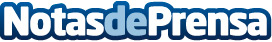 GoCardless lanza una solución de domiciliación en EE. UU. que permite a las empresas cobrar pagosLa Fintech de pagos a nivel mundial revoluciona los pagos recurrentes en EE. UU. introduciendo la funcionalidad de domiciliación ACH en la plataforma GoCardlessDatos de contacto:Redacción608171536Nota de prensa publicada en: https://www.notasdeprensa.es/gocardless-lanza-una-solucion-de-domiciliacion Categorias: Emprendedores Recursos humanos Innovación Tecnológica http://www.notasdeprensa.es